BecomeMore Membership Discussion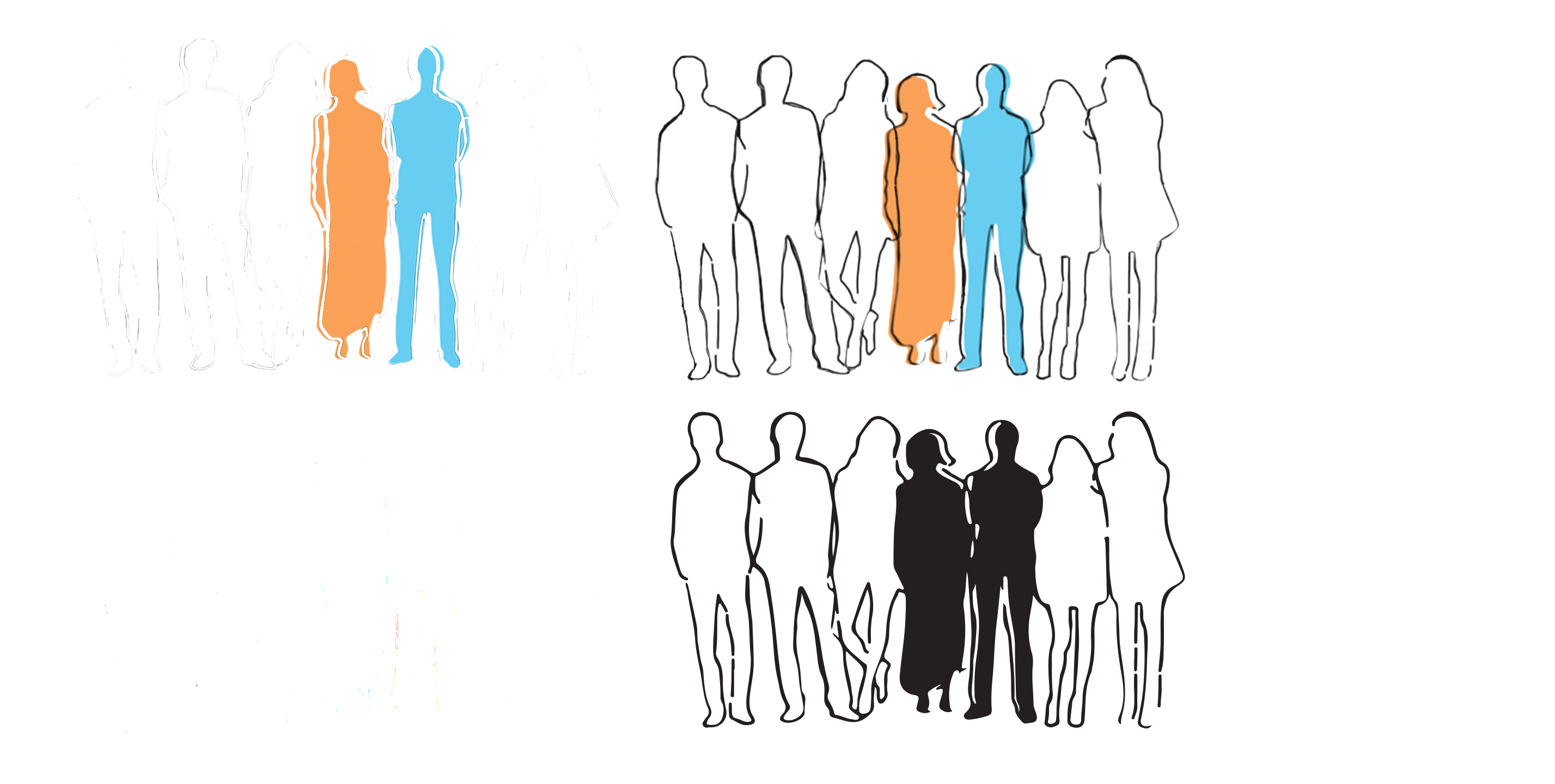 21 Juni 2019Online (Whatsapp)Summary from BecomeMore’s Whatsapp Membership Discussion (Online):“Krisis Sudan”Information are all based on results of discussion from the members of BecomeMore, online through Whatsapp and the moderator from BecomeMore board members 2019Becomers setuju bahwasanya ada 3 isu dalam krisis sudan yang menjadi akar dari permasalahan tersebut :a. Social Media Activismb. Ethical Concernsc. Being a smart netizenSocial media activism is a road category of activism that utilizes media and communication technologies for social and political movements. Social media activism sendiri biasanya memiliki jumlah pengikut yang banyak di akun mereka. Menurut Becomers, pengguna terbagi menjadi dua, yaitu sebagian yang benar-benar ingin mensupport issue yang ada, dan sebagian lagi yang hanya menjadikan  issue ini sbg framing dan trend saat ini. Namun perlu diketahui juga bahwa sosial media sejenis ini bisa memprovokasi sebagian pihak atau bahkan menyebarkan hoax dan menutupi fakta yang ada. Akibatnya pemerintah sering memblokir situs-situs tertentu, memperlambat aktivisme sosial, dan mengintensifkan penyaringan internet.Becomers menyimpulkan bahwa salah satu hal yang menjadi issue dalam topik ini adalah karena banyak nya social media influencers yang menggunakan ketenaran mereka untuk menyebarkan pesan-pesan mengenai krisis Sudan tanpa tahu apa yang sebenarnya terjadi pada negara yang menjadi tempat tinggal dari 40 juta jiwa itu.Menanggapi masalah tentang perbandingan respon masyarakat internasional saat merespon issue yang terjadi di Notre Dame, Paris dan issue yang terjadi di Sudan ini perlu diketahui bahwa kedua masalah tersebut memiliki *makna dan akar masalah yang berbeda*. Demikian, seharusnya tidak perlu membandingkan respon masyarakat thd apa yang terjadi di Notre Dame dan Sudan. Kurangnya informasi mengenai apa yang sebenarnya terjadi di kedua negara tersebut membuat banyaknya pengguna sosial media yang terprovokasi oleh media-media yang tdk bertanggung jawab.Becomers setuju bahwasanya semua kembali ke diri kita masing-masing mengenai bagaimana kita merespon suatu masalah. Sebagai pengguna sosial media yang cerdas, sudah seharusnya kita bersikap dan berpikir kritis dengan cara banyak mencari informasi, kemudian memilah mana yang baik dan mana yang tidak. Jangan mudah menyimpulkan apabila baru mendengar dari satu pihak/media.